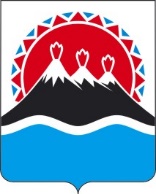 П О С Т А Н О В Л Е Н И ЕПРАВИТЕЛЬСТВАКАМЧАТСКОГО КРАЯг. Петропавловск-КамчатскийПРАВИТЕЛЬСТВО ПОСТАНОВЛЯЕТ:1. Внести в приложение к постановлению Правительства Камчатского края от 13.06.2013 № 242-П «Об утверждении Примерного положения о системе оплаты труда работников государственных учреждений, подведомственных Министерству спорта Камчатского края» изменения согласно приложению к настоящему постановлению.2. Настоящее постановление вступает в силу после дня его официального опубликования, действие настоящего постановления распространяется на правоотношения, возникшие с 1 декабря 2023 года. Приложение к постановлению Правительства Камчатского края от [Дата регистрации] № [Номер документа]Измененияв приложение к постановлению Правительства Камчатского края 
от 13.06.2013 № 242-П «Об утверждении Примерного положения о системе оплаты труда работников государственных учреждений, подведомственных Министерству спорта Камчатского края»1. Часть 9 изложить в следующей редакции:«9. Рекомендуемые размеры основных окладов (основных должностных окладов) работников учреждений, устанавливаются:1) на основе отнесения занимаемых ими должностей к ПКГ по должностям служащих, утвержденным:а) приказом Министерства здравоохранения и социального развития Российской Федерации от 29.05.2008 № 247н «Об утверждении профессиональных квалификационных групп общеотраслевых должностей руководителей, специалистов и служащих»:Таблица 1;б) приказом Министерства здравоохранения и социального развития Российской Федерации от 27.02.2012 № 165н «Об утверждении профессиональных квалификационных групп должностей работников физической культуры и спорта»:Таблица 2;в) приказом Министерства здравоохранения и социального развития Российской Федерации от 05.05.2008 № 216н «Об утверждении профессиональных квалификационных групп должностей работников образования»:Таблица 3;г) приказом Министерства здравоохранения и социального развития Российской Федерации от 06.08.2007 № 526 «Об утверждении профессиональных квалификационных групп должностей медицинских и фармацевтических работников»:Таблица 4;2) по должностям, не вошедшим в ПКГ и утвержденным:а) приказом Министерства труда и социальной защиты Российской Федерации от 22.04.2021 № 274н «Об утверждении профессионального стандарта «Специалист в области охраны труда»:Таблица 5;б) приказом Министерства труда и социальной защиты Российской Федерации от 10.09.2015 № 625н «Об утверждении профессионального стандарта «Специалист в сфере закупок»:Таблица 6;в) приказом Министерства труда и социальной защиты Российской Федерации от 28.03.2019 № 191н «Об утверждении профессионального стандарта «Тренер»:Таблица 7;	г) приказом Министерства труда и социальной защиты РФ от 21.04.2022 № 237н «Об утверждении профессионального стандарта «Специалист по инструкторской и методической работе в области физической культуры и спорта»:Таблица 8;	д) приказом Министерства труда и социальной защиты Российской Федерации от 28.03.2019 № 193н «Об утверждении профессионального стандарта «Спортивный судья»:Таблица 9;	е) приказом Министерства труда и социальной защиты Российской Федерации от 29.10.2015 № 798н «Об утверждении профессионального стандарта «Руководитель организации (подразделения организации), осуществляющей деятельность в области физической культуры и спорта»:Таблица 10;ж) приказом Министерства труда и социальной защиты Российской Федерации от 02.04.2019 № 199н «Об утверждении профессионального стандарта «Тренер по адаптивной физической культуре и адаптивному спорту»:Таблица 11.».2. Абзац первый части 12 изложить в следующей редакции:«12. Коэффициент специфики работы устанавливается педагогическим работникам и работникам физической культуры и спорта, занимающим должности: инструктор-методист, старший инструктор-методист, инструктор-методист по адаптивной физической культуре, старший инструктор-методист по адаптивной физической культуре, тренер, тренер-преподаватель, старший тренер, старший тренер-преподаватель, тренер по видам адаптивного спорта, старший тренер по видам адаптивного спорта, тренер-консультант, руководителям структурных подразделений по спортивной подготовке, иным работникам учреждений, непосредственно участвующим в обеспечении тренировочного процесса, в размере 15 процентов:».3. Часть 14 изложить в следующей редакции:«14. Размеры окладов (должностных окладов) педагогических работников и работников физической культуры и спорта, занимающих должности: инструктор-методист, старший инструктор-методист, инструктор-методист по адаптивной физической культуре, старший инструктор-методист по адаптивной физической культуре, тренер, тренер-преподаватель, старший тренер, старший тренер-преподаватель, тренер по видам адаптивного спорта, старший тренер по видам адаптивного спорта, тренер-консультант, руководителям структурных подразделений по спортивной подготовке, определяются произведением размера основного оклада (основного должностного оклада) на сумму повышающих коэффициентов, указанных в частях 12 и 13 настоящего раздела по следующей формуле:Сзпл= (Досн + Кр) × (∑ (Кп)) – n + 1), гдеСзпл – размер оклада (должностного оклада);Досн – основной должностной оклад;Кр – размер коэффициента специфики работы (при наличии) и (или) надбавка за работу с инвалидами и лицами с ограниченными возможностями здоровья (при наличии);Кп – размеры повышающих коэффициентов к основному должностному окладу;n – количество повышающих коэффициентов, применяемых при определении размера должностного оклада;1 – показатель, применяемый для придания формуле математического значения.».4. В абзаце первом части 15 слова «тренер-преподаватель по адаптивной физической культуре, старший тренер-преподаватель по адаптивной физической культуре» заменить словами «тренер по видам адаптивного спорта, старший тренер по видам адаптивного спорта».5. В пункте 2 части 17 слова «для работы со спортсменами на этапах совершенствования спортивного мастерства и высшего спортивного мастерства» заменить словом «возможно».6. Абзац первый части 21 изложить в следующей редакции:«21. Работникам учреждений за исключением работников, занимающих должности: инструктор-методист по адаптивной физической культуре; старший инструктор-методист по адаптивной физической культуре; тренер по видам адаптивного спорта, старший тренер по видам адаптивного спорта; тренер; старший тренер; тренер-консультант; инструктор-методист; старший инструктор-методист; тренер спортивной сборной команды субъекта Российской Федерации (по виду спорта, спортивной дисциплине) могут устанавливаться следующие повышающие коэффициенты к основным окладам (основным должностным окладам):».7. Таблицу части 28 изложить в следующей редакции: «Таблица.».8. В части 30 цифры «58» заменить цифрами «59».9. Части 1 и 2 примечания к приложению 1 изложить в следующей редакции:«1. Коэффициент стажа педагогической работы устанавливается педагогическим работникам и работникам физической культуры и спорта, занимающим должности: инструктор-методист; инструктор-методист по адаптивной физической культуре; тренер по видам адаптивного спорта, старший тренер по видам адаптивного спорта; старший инструктор-методист; старший инструктор-методист по адаптивной физической культуре; тренер; тренер-преподаватель; старший тренер; старший тренер-преподаватель; тренер-консультант; тренер спортивной сборной команды субъекта Российской Федерации (по виду спорта, спортивной дисциплине).При установлении коэффициента стажа педагогической работы учитывается стаж педагогической работы и работы в должностях работников физической культуры и спорта, а именно: инструктора-методиста; инструктора-методиста по адаптивной физической культуре; тренер по видам адаптивного спорта, старший тренер по видам адаптивного спорта; старшего инструктора-методиста; старшего инструктора-методиста по адаптивной физической культуре; тренера; старшего тренера; тренера-преподавателя; старшего тренера-преподавателя; тренера-консультанта; тренера спортивной сборной команды субъекта Российской Федерации (по виду спорта, спортивной дисциплине).2. Работникам, имеющим квалификационные категории по должностям тренер, старший тренер, инструктор-методист, старший инструктор-методист при переименовании в должности: инструктор-методист; старший инструктор-методист; тренер-преподаватель, старший тренер-преподаватель коэффициент квалификации устанавливается до окончания срока действия квалификационной категории по должности работников физической культуры и спорта или присвоения квалификационной категории по педагогической должности.».10. Часть 1 примечания к приложению 2 изложить в следующей редакции:«1. Нормативы оплаты труда тренеров применяются для расчета заработной платы работникам учреждений, занимающим должности: тренер, старший тренер, тренер-преподаватель, старший тренер-преподаватель, тренер по видам адаптивного спорта, старший тренер по видам адаптивного спорта.».11. Часть 1 примечания к приложению 3 изложить в следующей редакции:«1. Нормативы оплаты труда тренеров применяются для расчета заработной платы работникам учреждений, занимающим должности: тренер, старший тренер, тренер-преподаватель, старший тренер-преподаватель, тренер по видам адаптивного спорта, старший тренер по видам адаптивного спорта.».[Дата регистрации]№[Номер документа]О внесении изменений в приложение к постановлению Правительства Камчатского края от 13.06.2013 
№ 242-П «Об утверждении Примерного положения о системе оплаты труда работников государственных учреждений, подведомственных Министерству спорта Камчатского края»Председатель Правительства Камчатского края[горизонтальный штамп подписи 1]Е.А. Чекин№ п/пКвалификационный уровеньДолжности служащихРекомендуемые размеры основного оклада (основного должностного оклада), руб.12341.Профессиональная квалификационная группа«Общеотраслевые должности служащих первого уровня»Профессиональная квалификационная группа«Общеотраслевые должности служащих первого уровня»Профессиональная квалификационная группа«Общеотраслевые должности служащих первого уровня»2.1 квалификационный уровеньДелопроизводитель; кассир; секретарь; секретарь-машинистка; табельщик; агент по закупкам; машинистка; комендант48683.2 квалификационный уровеньДолжности служащих 
1 квалификационного уровня, по которым может устанавливаться производное наименование «старший»53014.Профессиональная квалификационная группа«Общеотраслевые должности служащих второго уровня»Профессиональная квалификационная группа«Общеотраслевые должности служащих второго уровня»Профессиональная квалификационная группа«Общеотраслевые должности служащих второго уровня»5.1 квалификационный уровень Администратор; инспектор по кадрам; секретарь руководителя; техник460712346.2 квалификационный уровеньЗаведующий складом; заведующий хозяйством; должности 
1 квалификационного уровня, по которым устанавливается производное наименование «старший»; должности служащих 1 квалификационного уровня, по которым устанавливается 
II внутридолжностная категория65737.3 квалификационный уровеньДолжности служащих 
1 квалификационного уровня, по которым устанавливается 
I внутридолжностная категория72238.4 квалификационный уровеньМеханик; должности служащих 
1 квалификационного уровня, по которым может устанавливаться должностное наименование «ведущий»79599.5 квалификационный уровеньНачальник (заведующий) мастерской872210.Профессиональная квалификационная группа «Общеотраслевые должности служащих третьего уровня»Профессиональная квалификационная группа «Общеотраслевые должности служащих третьего уровня»Профессиональная квалификационная группа «Общеотраслевые должности служащих третьего уровня»11.1 квалификационный уровеньБухгалтер; бухгалтер-ревизор; инженер; инженер по защите информации; инженер по инструменту; инженер по надзору за строительством; инженер по организации и нормированию труда; инженер по ремонту;  инженер-программист (программист); инженер-энергетик (энергетик); менеджер; психолог; специалист по кадрам; специалист по защите информации; сурдопереводчик; экономист; экономист по бухгалтерскому учету и анализу хозяйственной деятельности; экономист по финансовой работе; юрисконсульт; эксперт по промышленной безопасности подъемных сооружений544112.2 квалификационный уровеньДолжности служащих 
1 квалификационного уровня, по которым может устанавливаться 
II внутридолжностная категория628213.3 квалификационный уровеньДолжности служащих 
1 квалификационного уровня, по которым может устанавливаться 
I внутридолжностная категория7580123414.4 квалификационный уровеньДолжности служащих 
1 квалификационного уровня, по которым может устанавливаться должностное наименование «ведущий»872215.5 квалификационный уровеньГлавные специалисты: в отделах, отделениях, заместитель главного бухгалтера977716.Профессиональная квалификационная группа «Общеотраслевые должности служащих четвертого уровня»Профессиональная квалификационная группа «Общеотраслевые должности служащих четвертого уровня»Профессиональная квалификационная группа «Общеотраслевые должности служащих четвертого уровня»17.3 квалификационный уровеньДиректор (начальник, заведующий) филиала, другого обособленного структурного подразделения10160№ п/пКвалификационный уровеньДолжности служащихРекомендуемые размеры основного оклада (основного должностного оклада), руб.12341.Профессиональная квалификационная группа должностей работников физической культуры и спорта первого уровняПрофессиональная квалификационная группа должностей работников физической культуры и спорта первого уровняПрофессиональная квалификационная группа должностей работников физической культуры и спорта первого уровня2.1 квалификационный уровеньДежурный по спортивному залу; сопровождающий спортсмена-инвалида первой группы инвалидности53013.2 квалификационный уровеньСпортивный судья; спортсмен; спортсмен-ведущий 59914.Профессиональная квалификационная группа должностей работников физической культуры и спорта второго уровняПрофессиональная квалификационная группа должностей работников физической культуры и спорта второго уровняПрофессиональная квалификационная группа должностей работников физической культуры и спорта второго уровня5.1 квалификационный уровеньИнструктор по адаптивной физической культуре; инструктор по спорту; спортсмен-инструктор; техник по эксплуатации и ремонту спортивной техники59916.2 квалификационный уровеньИнструктор-методист по адаптивной физической культуре; инструктор-методист физкультурно-спортивных организаций586412347.3 квалификационный уровеньНачальник мастерской по ремонту спортивной техники и снаряжения; специалист по подготовке спортивного инвентаря; старший инструктор-методист по адаптивной физической культуре; старший инструктор-методист физкультурно-спортивных организаций6021№ п/пКвалификационный уровеньДолжности служащихРекомендуемые размеры основного оклада (основного должностного оклада), руб.12341.Профессиональная квалификационная группа должностей педагогических работниковПрофессиональная квалификационная группа должностей педагогических работниковПрофессиональная квалификационная группа должностей педагогических работников2.1 квалификационныйуровеньИнструктор по физической культуре58253.2 квалификационныйуровеньИнструктор-методист; тренер-преподаватель58644.3 квалификационный уровеньСтарший инструктор-методист; старший тренер-преподаватель60215.Профессиональная квалификационная группа должностей руководителей структурных подразделенийПрофессиональная квалификационная группа должностей руководителей структурных подразделенийПрофессиональная квалификационная группа должностей руководителей структурных подразделений6.1 квалификационный уровеньЗаведующий (начальник) структурным подразделением: отделом, отделением и другими структурными подразделениями, реализующими общеобразовательную программу и образовательную программу дополнительного образования детей (кроме должностей руководителей структурных подразделении, отнесенных ко 2 квалификационному уровню)1016012347.2 квалификационный уровеньЗаведующий (начальник) обособленным структурным подразделением, реализующими общеобразовательную программу и образовательную программу дополнительного образования; начальник (заведующий, директор, руководитель, управляющий) отдела, отделения10667№ п/пКвалификационный уровеньДолжности служащихРекомендуемые размеры основного оклада (основного должностного оклада), руб.12341.Профессиональная квалификационная группа «Медицинский и фармацевтический персонал»Профессиональная квалификационная группа «Медицинский и фармацевтический персонал»Профессиональная квалификационная группа «Медицинский и фармацевтический персонал»2.3 квалификационный уровеньМедицинская сестра; медицинская сестра по массажу79343.4 квалификационныйуровеньФельдшер87224.Профессиональная квалификационная группа «Врачи и провизоры»Профессиональная квалификационная группа «Врачи и провизоры»Профессиональная квалификационная группа «Врачи и провизоры»5.2 квалификационныйуровеньВрач-специалист10938№ п/пНаименование должностиРекомендуемые размеры основного окладов (основного должностных окладов), руб.1231.Специалист по охране труда5441№ п/пНаименование должностиРекомендуемые размеры основного окладов (основного должностных окладов), руб.1231.Специалист по закупкам54412.Контрактный управляющий5441№ п/пНаименование должностиРекомендуемые размеры основного оклада (основного должностного оклада) руб.1231. Тренер55582.Старший тренер; тренер спортивной сборной команды субъекта Российской Федерации по виду спорта (спортивной дисциплине, группе спортивных дисциплин); тренер-консультант6021№ п/пНаименование должностиРекомендуемые размеры основного оклада (основного должностных окладов) руб.1231.Инструктор-методист58642.Старший инструктор - методист6021№ п/пНаименование должностиРекомендуемые размеры основного окладов (основного должностного оклада), руб.1231231.Спортивный судья; судья-информатор; секретарь соревнований; арбитр; рефери; судья-классификатор5991№ п/пНаименование должностиРекомендуемые размеры основного оклада (основного должностного оклада), руб.1231.Руководитель структурного подразделения по эксплуатации спортивного сооружения (объекта спорта)101602.Директор центра тестирования101603.Руководитель структурного подразделения по спортивней подготовке101604.Руководитель структурного подразделения101605.Руководитель структурного подразделения по методической (информационно- методической) работе101606.Руководитель структурного подразделения по спортивной (физкультурно-спортивной, спортивно-массовой) работе10160№ п/пНаименование должностиРекомендуемые размеры основного оклада (основного должностного оклада), руб.1231.Старший тренер по видам адаптивного спорта60212.Тренер по видам адаптивного спорта5864№ п/пКвалификационный уровеньПрофессии рабочихРекомендуемые размеры основного оклада (основного должностного оклада), руб.12341.Профессиональная квалификационная группа«Общеотраслевые профессии рабочих первого уровня»Профессиональная квалификационная группа«Общеотраслевые профессии рабочих первого уровня»Профессиональная квалификационная группа«Общеотраслевые профессии рабочих первого уровня»2.1 квалификационный уровеньНаименование профессий рабочих, по которым предусмотрено присвоение 1, 2 и 3 квалификационного разряда в соответствии с Единым тарифно-квалификационным справочником работ и профессий рабочих41763.Профессиональная квалификационная группа«Общеотраслевые профессии рабочих второго уровня»Профессиональная квалификационная группа«Общеотраслевые профессии рабочих второго уровня»Профессиональная квалификационная группа«Общеотраслевые профессии рабочих второго уровня»4.1 квалификационный уровеньНаименование профессий рабочих, по которым предусмотрено присвоение 
4 и 5 квалификационного разряда в соответствии с Единым тарифно-квалификационным справочником работ и профессий рабочих51275.2 квалификационный уровеньНаименование профессий рабочих, по которым предусмотрено присвоение 
6 и 7 квалификационного разряда в соответствии с Единым тарифно-квалификационным справочником работ и профессий рабочих598812346.3 квалификационный уровеньНаименование профессий рабочих, по которым предусмотрено присвоение 
8 квалификационного разряда в соответствии с Единым тарифно-квалификационным справочником работ и профессий рабочих63517.4 квалификационный уровеньНаименование профессий рабочих, предусмотренных 1–3 квалификационными уровнями настоящей профессиональной квалификационной группы, выполняющих важные (особо важные) и ответственные (особо ответственные) работы7580